ПРЕСС-РЕЛИЗ27.02.2020Работник Курской АЭС-2 Роман Воропаев включен в реестр профессиональных инженеров РоссииВедущий инженер Курской АЭС-2 Роман Воропаев удостоен звания «Профессиональный инженер России» по результатам XX Всероссийского конкурса «Инженер года», организованного Российским союзом научных и инженерных общественных объединений. Курянин включен в «Реестр профессиональных инженеров России» в номинации «Системы и технологии обеспечения безопасности производства, охрана труда». «Сегодня инженер должен уметь планировать, конструировать, разрабатывать технологическую оснастку, уметь работать с документацией, включаться в процесс цифровизации, – отметил заместитель директора Курской АЭС по управлению персоналом Сергей Белугин. – Признание профессионализма наших инженеров на федеральном уровне подтверждает высокую квалификацию персонала Курской АЭС и строящейся станции замещения».На Курской АЭС выпускник Курского государственного технического университета (в настоящее время Юго-Западный государственный университет) Роман Воропаев работает с 2010 года. Начал инженером отдела подготовки и проведения ремонтов на действующей станции. Успешно реализовал ряд ПСР-проектов. В 2017 году вошел в десятку лучших тренеров Росатома. В том же году перешел в службу главного инженера КуАЭС-2, где контролирует качество выполнения сварочных работ, занимается разработкой инструкций, положений, прогнозных графиков. Свой опыт и знания Роман Олегович передает студентам Курчатовского филиала Курского политехнического колледжа (КГПК), где является одним из преподавателей-практиков.«Получение сертификата профессионального инженера – это очередной этап профессионального развития, – поделился Роман Воропаев. – Но самое большое удовольствие – видеть, как на твоих глазах и при непосредственном участии возводятся новейшие энергоблоки. Еще два года назад заливали первый куб бетона в фундаментную плиту энергоблока №1 Курской АЭС-2, а сейчас приступили к возведению градирни. На площадке Курской АЭС-2 развернуты работы по сооружению 44 объектов, к концу года количество сооружаемых объектов будущей станции будет 80».В настоящее время энергоблоки №№ 2, 3, 4 Курской АЭС работают на мощности, установленной диспетчерским графиком. Энергоблок № 1 в среднем планово-предупредительном ремонте.Радиационный фон на Курской АЭС и в районе ее расположения находится на уровне, соответствующем нормальной эксплуатации энергоблоков, и не превышает естественных фоновых значений.Оперативная информация о радиационной обстановке вблизи АЭС России и других объектов атомной отрасли представлена на сайте www.russianatom.ru.Курская АЭС - крупнейший в Среднерусском Черноземье генерирующий источник электроэнергии. Курская АЭС в составе АО «Концерн Росэнергоатом» входит в крупнейший дивизион Госкорпорации «Росатом» - электроэнергетический. Станция расположена в 40 км юго-западнее г. Курска на левом берегу реки Сейм. На АЭС эксплуатируются четыре энергоблока с канальными реакторами РБМК-1000 общей мощностью 4 ГВт. Энергоблоки станции были подключены к единой энергетической системе страны в 1976, 1979, 1983 и 1985 гг. В 1994-2009 гг. все действующие энергоблоки прошли глубокую техническую модернизацию.В настоящее время идет сооружение замещающих мощностей по проекту ВВЭР-ТОИ.Управление информации и общественных связей Курской АЭС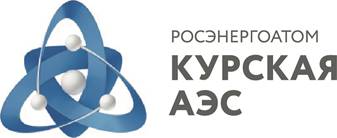 Управление информации и общественных связей Курской АЭС307251, Россия, Курская обл., г. Курчатов,ул. Ленинградская, 35
Курская АЭС Тел/факс: (47131) 4-95-41E-mail: iac@kunpp.ruwww.rosenergoatom.ru